 City of Lyons		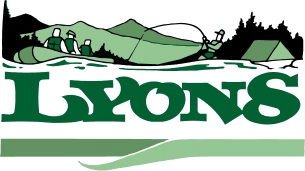 Phone:  503 859 2167			449 5th StreetFax:  503 859 5167			Lyons, Oregon 97358LYONS CITY COUNCIL MEETINGAugust 26, 2014OPEN MEETING 6:30 P.M.Mayor Dan Burroughs called the Lyons City Council Meeting to order at 6:30 P.M.  Present were Councilors Jesse O’Dell, and Mark Orr.  Also present Kristin Rea. GUESTS.    Richard Berkey,  Brenda Harris, Barbara Orr, Pam Philippi, Troy Donahue, Candi Hampton, George Geddes, Anna Orr, Lloyd Valentine, Micki Valentine, Darlene Franklin, Stan FranklinMayor Burroughs asked that all stand for the Pledge of Allegiance.Mayor Burroughs asked if there were any conflict of interest and/or ex parte declarations.  No declarationsCONSENT AGENDA:  Minutes – July 22, 2014 City Council Meeting Minutes – July 29, 2014 Bills Paid – June/July 2014 (as applicable)Voice vote motion carriesREPORTS AND DISCUSSION ITEMS:Cemetery Grant:  In order to avoid engineering for the original sign proposed for the cemetery new designs were presented for approval.  A design was chosen, and the city will solicit bids from 3 contractors.  A suggestion was made to put a sign at cemetery that lists the hours to help deter vandals.  Elections officer:  Motion made to appoint Kristin Rea as elections officer – Motion carriesLibrary Report:    Summer reading program was successful.  A suggestion was made to donate the piano and pool table in the basement of the library to the Community Center.  Motion to donate - voice vote motion carries.Commissionerships & Liasons: Councilman Orr feels that the current Liason positions aren’t necessary.  Motion made to eliminate liason positions.  Voice vote motion carries.  Councilman Orr would like a weekly report prepared by library staff, and maintenance to be forwarded to the office staff, who would contact the mayor if there is a problem.  Charter Language:  Council was informed that the language of the charter does not say “city manager”.  No change in the charter is required to hire a “city recorder”.  In order to rewrite the code book to remove the term “city manager” would be very costly, and was not budgeted for this year.  Election Format: Councilman Orr would like to change the format of city elections.  Mayor Burroughs informed Councilman Orr it was his responsibility to contact the county and state to answer his questions regarding a format change.Other Business:   Vacant council seat will be advertised again on the reader board and close on Sept 16th, and be discussed at the next meeting.   Councilor O’Dell did not think a special meeting would be required, but a consensus of the council would work. Planning commission meeting for Bi-Ennial hardship reviews will be scheduled with the next City Council meeting.  Next meeting scheduled for Sept 23rd  at 6:30.Meeting adjourned at 7:48.